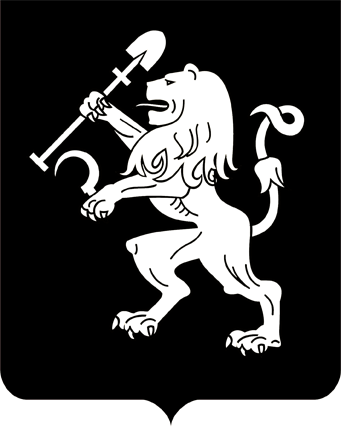 АДМИНИСТРАЦИЯ ГОРОДА КРАСНОЯРСКАПОСТАНОВЛЕНИЕО создании муниципального бюджетного общеобразовательного учреждения «Средняя школа № 155»В целях повышения качества образования, в соответствии со статьями 9, 22 Федерального закона от 29.12.2012 № 273-ФЗ «Об образовании в Российской Федерации», руководствуясь статьями 41, 58, 59, 68 Устава города Красноярска,ПОСТАНОВЛЯЮ:1. Создать муниципальное бюджетное общеобразовательное учреждение «Средняя школа № 155» (далее – МБОУ СШ № 155),        предметом деятельности которого является реализация основных общеобразовательных программ начального общего, основного общего и среднего общего образования, основной целью деятельности является обучение по основным общеобразовательным программам.2. Определить главное управление образования администрации города органом, осуществляющим координацию деятельности МБОУ СШ № 155.3. Главному управлению образования администрации города               до 31.05.2019 в установленном порядке:утвердить Устав МБОУ СШ № 155;осуществить регистрацию МБОУ СШ № 155;назначить директора МБОУ СШ № 155 и заключить с ним трудовой договор.4. Департаменту муниципального имущества и земельных отношений администрации города:закрепить за МБОУ СШ № 155 необходимое для осуществления уставной деятельности муниципальное имущество;внести соответствующие изменения в Реестр муниципальной собственности.5. Настоящее постановление опубликовать в газете «Городские новости» и разместить на официальном сайте администрации города. Глава города                                                                                 С.В. Еремин20.03.2019№ 164